Roman ClassicalRoman ClassicalRoman ClassicalRoman ClassicalRoman ClassicalRoman ClassicalRoman ClassicalRoman ClassicalRoman Classical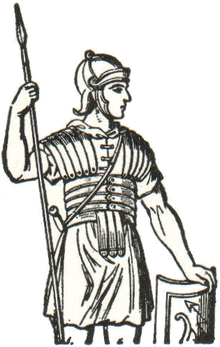 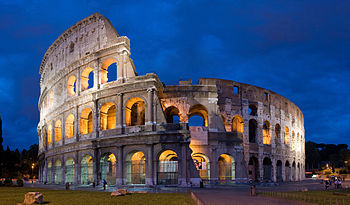 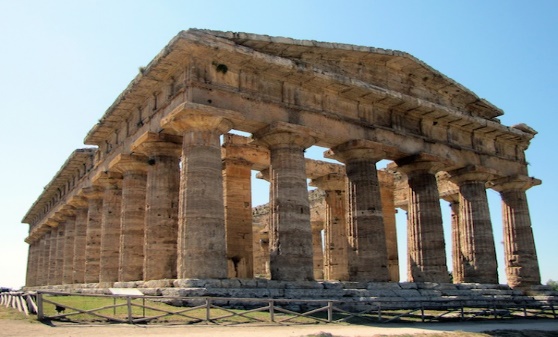 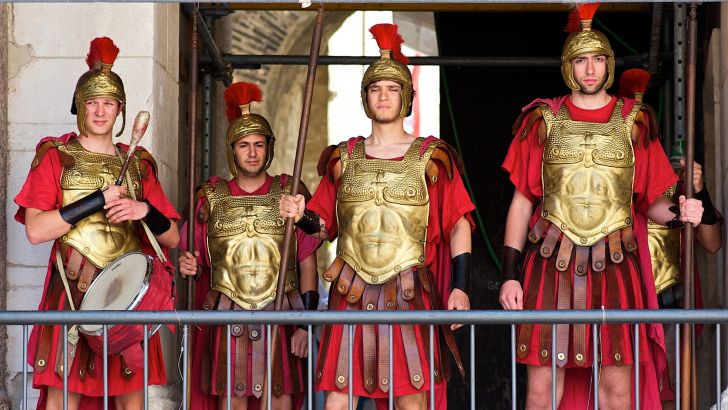 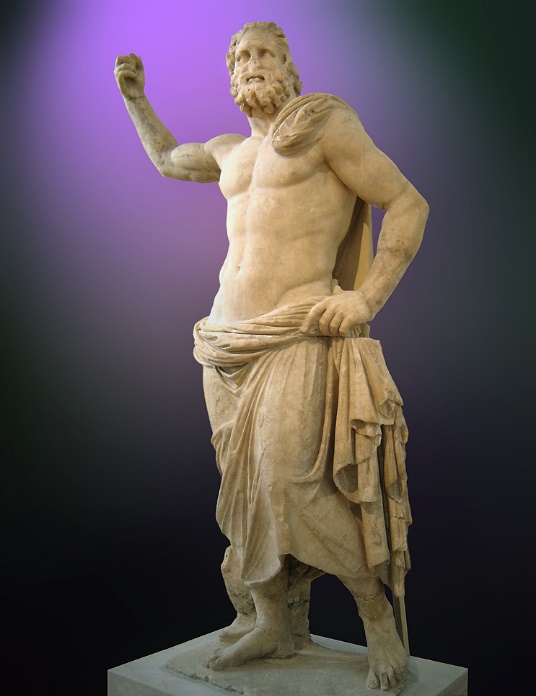 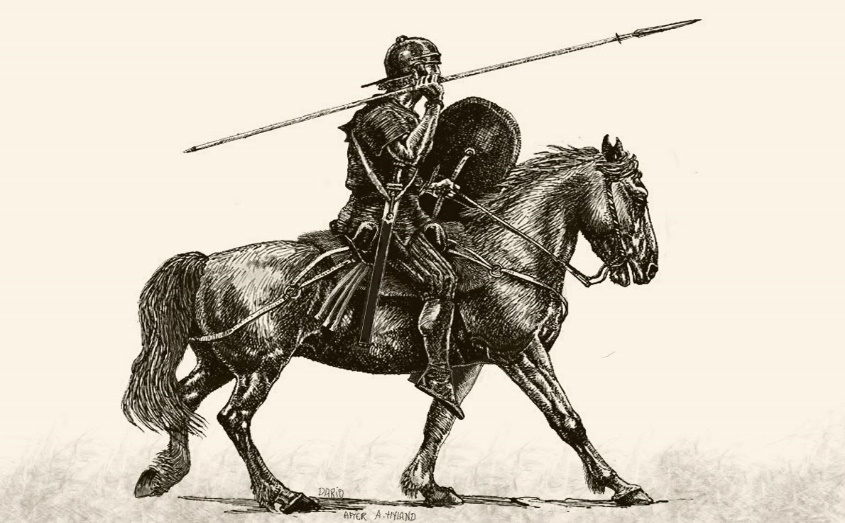 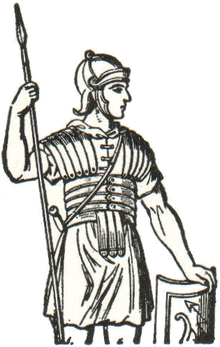 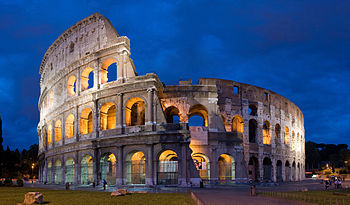 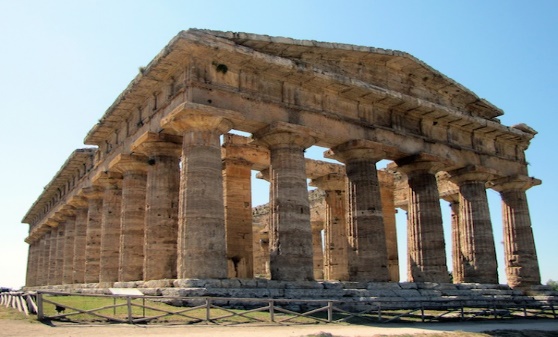 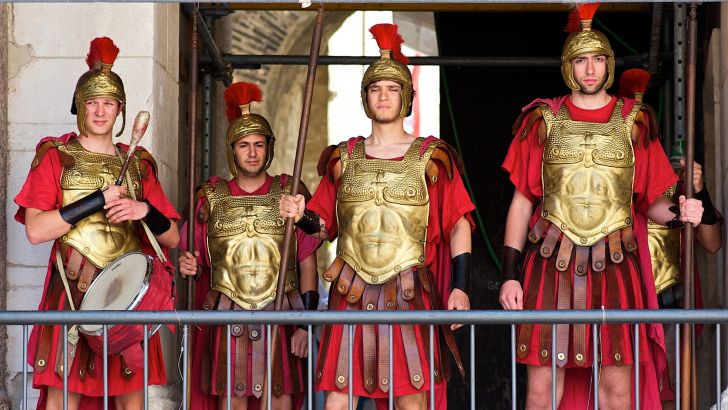 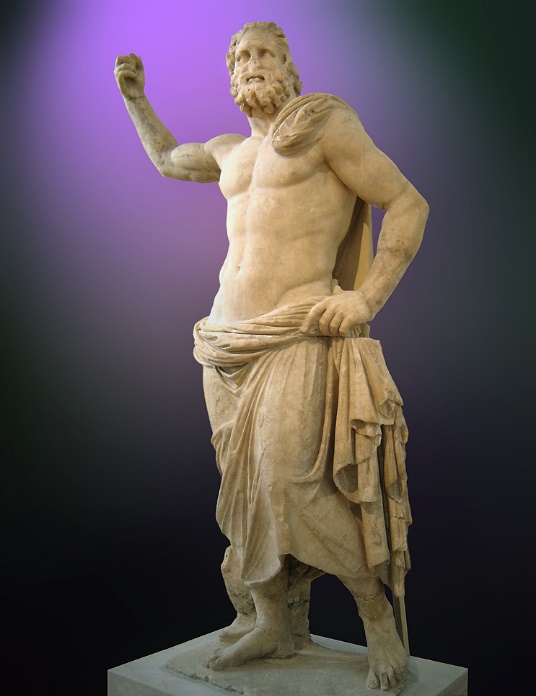 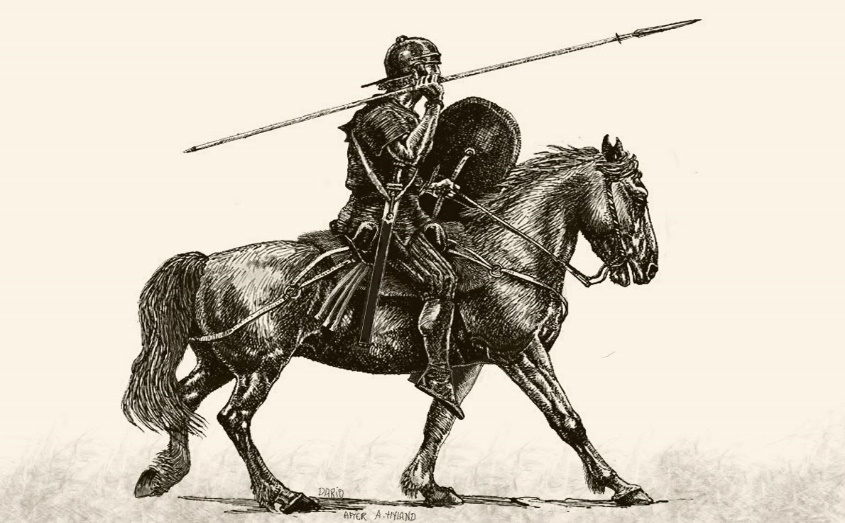 